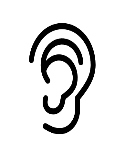 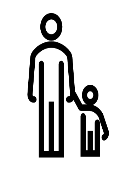 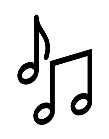 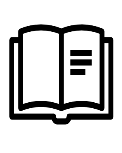 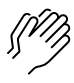 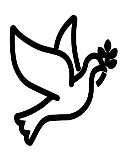 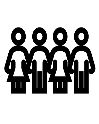 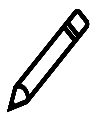 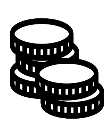 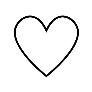 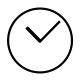 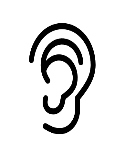 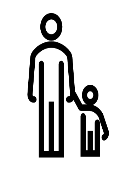 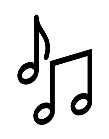 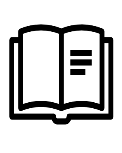 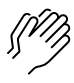 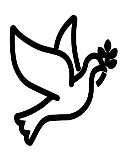 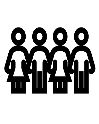 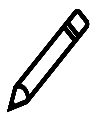 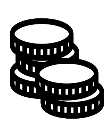 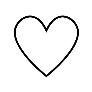 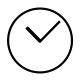 (Kids – use your worship packet and the tools listed at the end of the bulletin to do all these things.)Southminster Presbyterian Church 1st Sunday of Advent or 38th Sunday of Covid19November 29, 20209:30 a.m. Find the link for the service on one of these sites:1) our Facebook page: https://www.facebook.com/SouthminsterGlenEllyn/
2) our web site: https://www.southminsterpc.org/worship-videos
3) our YouTube channel:
https://www.youtube.com/channel/UCPgWICngOvkmR1OXgCG_wiA/videosIf the video feed is interrupted during the service, exit the live video. Wait a minute or two, and then log back in. The video feed should be restored in about1-2 minutes after an interruption and becomes PART 2 of the worship service.Please put your phones and computers in airplane mode anywhere in the building.
 1	Gathering Music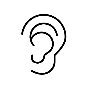 Today’s slide show consists of photos of our Southminster family celebrating Thanksgiving. 2	Welcome, Announcements, and Moment for Mission 3 	Prelude: 	Lo, How a Rose E’er Blooming 	arr. Hayes 4	Lighting the Candles Come, Holy Spirit. May the fruit of the Spirit live in us: love, joy, peace, patience, kindness, generosity, faithfulness, gentleness, and self-control. 
Come, Holy Spirit, come.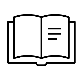  5	Call to Worship  	   	(Psalm 27)	Leader:	The Lord is my light and my salvation—whom shall I fear?	People:	Wait for the Lord; be strong and take heart.	All:	We will see the goodness of the Lord in the land of the living. 6	Hymn 100:   	My Soul Cries Out with a Joyful Shout  (verse 1)	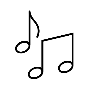 My soul cries out with a joyful shout That the God of my heart is great,And my spirit sings of the wondrous things That you bring to the ones who wait.You fixed your sight on your servant’s plight, And my weakness you did not spurn,So from east to west shall my name be blest. Could the world be about to turn?Refrain:My heart shall sing of the day you bring.Let the fires of your justice burn.Wipe away all tears, for the dawn draws near,And the world is about to turn.7	Prayer of Confession: 		Lord God, You know our hearts, our fears, our sorrow, and our feeble attempts to grab power. You know that there are moments when we have failed to be loving. Forgive us. Thank you in the name of Jesus Christ, who is both savior and Lord we pray. Amen.	       		(Time of silence for personal prayer and confession)    	8	Declaration of the Grace of God/Assurance of Pardon    	(Psalm 103:8-12)	Leader:	The Lord is compassionate and gracious;	People:	The Lord is slow to anger, abounding in love. 	All:	In the name of Jesus Christ, we are forgiven.9	Response 129:  	Lo, How a Rose E’er Blooming  (verse 2)      Isaiah ‘twas foretold it, the rose I have in mind;With Mary we behold it, the virgin mother kind.To show God’s love aright she bore for us a Savior,When half spent was the night.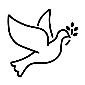 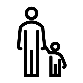 10	The Passing of the Peace11	Word with Children: 	Lighting of the Advent Wreath   (prerecorded)	                                                                                 Craig and Sarah Allen and granddaughter Madelyn Sherill Ross               Reading:	 Longing for Light, We Wait in Darkness (verse 1) 	Hymnal #314Longing for light, we wait in darkness.Longing for truth, we turn to you.Make us your own, your holy people,Light for the world to see.               All sing:Longing for light, we wait in darkness.Longing for truth, we turn to you.Make us your own, your holy people,Light for the world to see.Christ be our light!Shine in our hearts. Shine through the darkness.Christ be our light!Shine in your church gathered today.12	Prayer for Illumination     13     Scripture Lessons: Daniel 6:6-9 	                                   Daniel 6:19-2414    Sermon:	“Leaning into the Light: Daniel”   	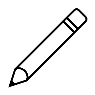 Children, as you listen to the sermon, you may want to choose an activity 
from the children’s packet that will help you think about what you hear in the sermon.15	Saying What We Believe/Affirmation of Faith  (unison)	Romans 5:5 NIVHope does not put us to shame, because God’s love has been poured out into our hearts through the Holy Spirit, who has been given to us.16	Hymn 105: 	People, Look East  (verse 1)People, look east. The time is nearOf the crowning of the year.Make your house fair as you are able; Trim the hearth and set the table.People, look east and sing today:Love, the Guest, is on the way.17	Prayers of the People and the Lord’s Prayer    		Leader:	Lord, in your mercy, 		People:	hear our prayers.   The Lord’s Prayer:Our Father who art in heaven, hallowed be thy name. Thy kingdom come, 
thy will be done, on earth as it is in heaven. Give us this day our daily bread; 
and forgive us our debts, as we forgive our debtors; and lead us not into
temptation, but deliver us from evil. For thine is the kingdom and the power 
and the glory, forever. Amen.Children, draw or write something you would like to say to God in prayer this morning. 
If you want to share it with the church, you may also leave a message 
on the church phone line.Offering of Ourselves and Our Gifts18	Offertory:  	Prepare the Way, O Zion 	(Hymnal #106)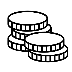 19	Response 123:  	It Came Upon the Midnight Clear (verse 5)For lo, the days are hastening on, by prophets seen of old,When with the ever-circling years shall come the time foretold,When peace shall over all the earth its ancient splendors fling,And the whole world give back the song which now the angels sing.20	Prayer of Thanksgiving and Dedication  21	Hymn 104: 	O Lord, How Shall I Meet You  (verse 1)	O Lord, how shall I meet you, how welcome you aright?Your people long to greet you, my hope, my heart’s delight!O kindle, Lord most holy, a lamp within my breast,To do in spirit lowly all that may please you best.22	Charge and Benediction   	Leader:	Now go and serve the Lord,	All:	For we are blessed to be a blessing! Alleluia! Amen!23	Postlude:	O Come, O Come, Emmanuel 	arr. BockParticipants and Technical CrewRev. Wendy Boden Liturgist: Blair NelsonGuest Pianist: Cindy TrowbridgeMusicians: Paul Jeziorski, Linda Wolf Jeziorski, Lynn Ferino, Elise HenkelsTech support: Ron Birchall, Chris Kozich, David Kozich, Christine OlfeltThe flowers today are from the pastor in gratitude for God's work in and through Southminster, in particular the officers and the special assignment ministries of 2020, both old and new during this challenging time of the pandemic. Please see the Bearing Fruit for their names.Good Morning to our Children:To complete all the activities in this worship folder you will need:ears to heara mouth to sing  hands to foldeyes to read a brain to think  a worship kit including:something to color with – crayons, markers or colored pencilssomething to write with, like a pen or pencilsomething to write on, like a table or a clipboardscissors and tape  If you would like a worship kit for your child, please contact Christine@southminsterpc.org and one will come to you!A Guide to Our Worship SymbolsQuotations are taken from OUR ORDER OF WORSHIP by Teresa Lockhart Stricklen, Associate for Worship, Presbyterian Church (USA), found at https://www.pcusa.org/site_media/media/uploads/theologyandworship/pdfs/order_of_worship_brochure_dec_2008.pdf. Edited.We listenWe pass the peaceWe read alongWe give our offering of time, talent and treasureWe standWe sing if we are at homeWe prayWe respondWe participate
 in the Word 
with Children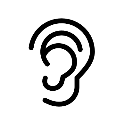 We listen: “Basically, the sermon is God’s dynamic, eternal Word spoken to us in such a way that we might hear what God has to say to us and be encouraged to follow the Lord 
in faith.  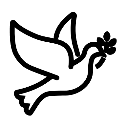 We pass the peace: “…We greet one another with the peace of Christ as common forgiven sinners. As we are forgiven, so we forgive. This is also a good time to reconcile with those family members who drove us crazy trying to get to church on time, church members with whom we have tensions, or people we're not so happy to see.”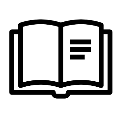 We read along: “God’s Word comes to us in many ways—through scripture, special music, sermons. Listen for God's eternal Word addressing you with good news about the Lord’s love for you and all people.”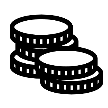 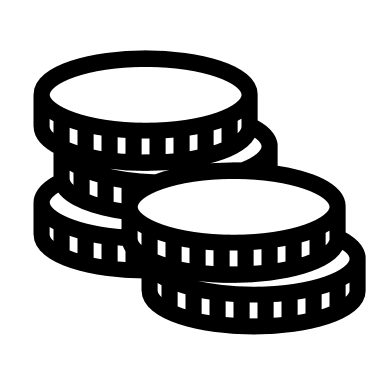 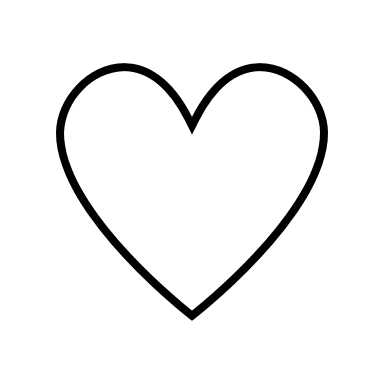 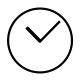 We give our offering of time, talent, and treasure: “This is the time when we give ourselves, all that we are, and all that we have, to God’s service. As a symbol of what is of value to us, we make an offering… to promote the gospel.”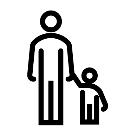 We stand: “We stand as a way of saying, “This is where I stand,” and as a way of standing in continuity with the people of God of ages past…”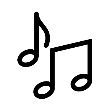 We sing: “…We sing praise with hearts and minds (even if that's a little out of tune), just enjoying God for who God is. As we open up the pathways of breath to sing praise, we make space for the Spirit breath to fill us.” Even if we simply listen and read the words, we are praising God.We pray: The first thing we do is pray—for our world, the church, other people, and ourselves. The prayer is our prayer as a church. One person may pray for us, but we are all praying together as one in our hearts, continuing Christ’s ministry of prayer for the world.”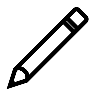 We respond: Responding by writing or drawing helps us remember what we are hearing and is a chance to express our beliefs.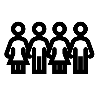 We participate in the Word with Children: It is called the Word WITH Children because the whole church is invited to listen with the fresh, faith-filled ears of children to the proclaimed message.